28 Port 10G Uplink 24 Port Gigabit L3 Managed Ethernet POE Switch【Description】SY-24G410G4SMP is 28 Port 10G Uplink 24 Port Gigabit L3 Managed Ethernet POE Switch, which provide 24*10/100/1000 adaptive POE electrical port, 4*10G SFP+ Port,1*Console port, 1*USB series port. Used the high quality high speed network IC and the most stable POE chips, POE port satisified IEEE 802.3 af/at standard, this series POE Switch can provide no gap link for 10/100/1000M ethernet, and the PoE power supply port can automatically detect and supply power to the power receiving device that meets the standard, intelligent detection of non-PoE devices does not supply power, only transmits data.Completed security control strategy and CPU protect policy improve fault tolerance, ensure stable network operation and link load balance; equipment supports automatic DoS attack prevention and SNMP, IEEE 802.1, spanning tree and rapid spanning tree protocol, link aggregation and other functions . With advanced security functions and quality of service (QoS), it can be used as core layer, distribution layer ,and access layer switch with high density port and easy management, is an ideal choice for various business network applications.【Main Features】Compatible with IEEE 802.1d、IEEE 802.1w、IEEE 802.1s、IEEE 802.1p、IEEE 802.3、IEEE 802.3u、IEEE 802.3x、IEEE 802.3z、IEEE 802.3ab、IEEE 802.3ae  standard;L3 Management，support DHCP Server, QoS, ACL control, support SNMP V1/V2/V3, support IGMP Snooping v1/v2；Support Spanning Tree Protocol STP/RSTP/MSTP （ERPS), Support loop detection and self-healing, support remote loopback monitoring and control (802.3ah OAM);Support multiple VLAN divisions, mac VLAN, protocol VLAN, private VLAN;Support IP address + MAC address + VLAN + port binding, support DHCP Snooping, support IP source and DAI protection;Support IPV4/IPV6,RIP,OSPFCompatible with IEEE802.3at (30W) and IEEE802.3af (15.4w) power supply standardsSupport PoE management, PoE watchdog【Application Environments】Metropolitan fiber broadband network: telecommunications, cable television, network system integration, etc., data network operatorsBroadband private network: applicable to private networks in finance, government, petroleum, electric power, public security, education and other industriesMultimedia transmission: Image, Voice, Data transmission, for distance learning, conference television, video phones and other applicationsReal-time monitoring: real-time control signal, image and data transmission at the same time【Specification】【Software Function】【Picture】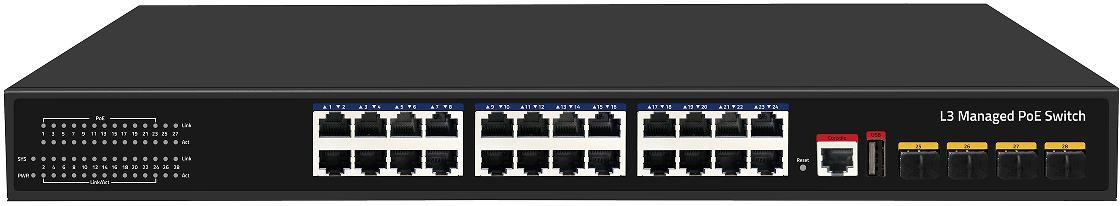 【Picture Structure 】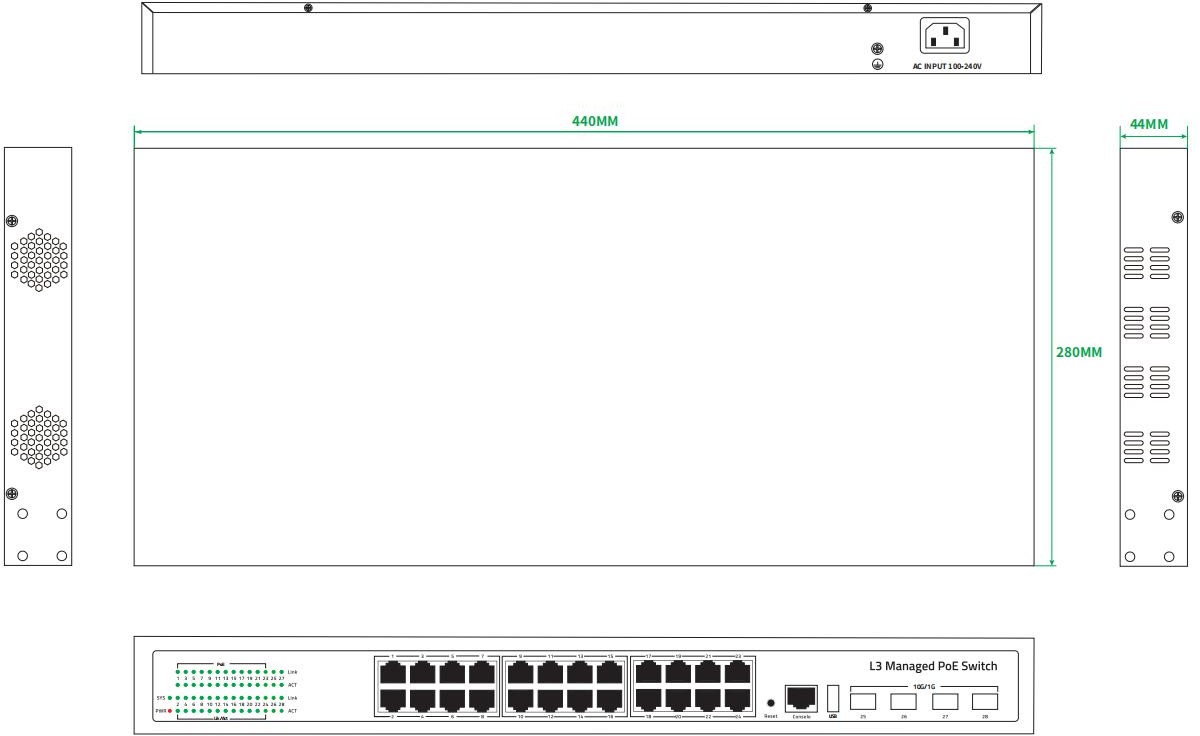 I/O InterfaceI/O InterfacePowerAC100-240V/50-60HzEthernet24*10/100/1000Mbps POE Port4*10G SFP + Port 1*RJ45 Console Port1*USB PortPerformancePerformanceCapacity128GbpsPacket Forwaring Rate95.23MppsDDR SDRAM128MBFlash Memory16MBPacket Buffer Memory12MbitMAC Address16KJumbo Frame12KbytesVLANs4096MTBF100000 hoursStandardStandardNetwork ProtocolIEEE 802.3: Ethernet MAC Protocol IEEE 802.3i: 10BASE-T EthernetIEEE 802.3u: 100BASE-TX Fast Ethernet IEEE 802.3ab: 1000BASE-T Gigabit EthernetIEEE 802.3z: 1000BASE-X Gigabit Ethernet (optical fiber) IEEE 802.3ae: 10G Ethernet（optical fiber）IEEE 802.3az: Energy-efficient EthernetIEEE 802.3ad: Standard method of performing link aggregation IEEE 802.3x: flow controlIEEE 802.1ab: LLDP/LLDP-MED（Link Layer Discovery Protocol）IEEE 802.1p: LAN Layer 2 Qos/Cos protocol (multicast filtering function) related to traffic priority IEEE 802.1q: VLAN Bridge OperationIEEE 802.1x: Client/Server Access Control and Authentication Protocol IEEE 802.1d: STPIEEE 802.1s: MSTPIEEE 802.1w: RSTPPoE ProtocolIEEE802.3af（15.4W）IEEE802.3at （30W）Industry StandardEMI: FCC Part 15 CISPR (EN55032)class A EMS: EN61000-4-2 (ESD)Network Medium10Base-T: Cat3, 4, 5 or above UTP/STP(≤100m) 100Base-TX: Cat5 or above UTP/STP(≤100m) 1000Base-TX: Cat5 or above UTP/STP(≤100m) Multi-mode Fiber: 50/125, 62.5/125, 100/140umSingle-mode Fiber: 8/125、8.7/125、9/125、10/125umCertificationCertificationSafety CertificateCE、RoHSEnvironmentEnvironmentWorking EnvironmentWorking Temperature: -10~50°C Storage Temperature: -40~70°CWorking Humidity ：10%~90%，non-condensingStorage Temperature：5%~90%，non-condensingFunction IndicationFunction IndicationPWR (Power Indicator)Lighting：Powered Un-Light：No PowerSYS (System Indicator)Flashing: not start or fail Lighting: System RunningLink（Link Indicator）Lighting: Link connection Flashing: Data transmissionUn-Light: Link disconnectPoE/ACT（PoE Indicator）Lighting：PoE on Un-Light：PoE offACT（Data light）Steady on: Link connected Flashing: data transmissionNo light: The link is unreachablePhysical SpecificationPhysical SpecificationStructure SizeProduct Dimensions: 440*280*44mm Packing Dimensions: 503*385.5*91mm Product N.W: 4.03KGProduct G.W: 5.15KGPacking InfoCarton Dimensions: 520*380*405mm Packing quantity: 4 setsPacking weight: 21.4KGPower VoltageInput voltage: AC100-240V/50-60Hz Power supply: 52V 7.5A 12V4APower ConsumptionProduct Consumption：33W PoE Budget：390WTotal Power Consumption: 440WPackage ListEthernet switch 1 set, Instruction manual 1 pcs, Certificate1 pcs, Power cord 1 pcs Serial cable 1 pcs, Brackets 1 pairOrder InfoOrder InfoSY-24G410G4SMP28 Port 10G Uplink 24 Port Gigabit L3 Managed Ethernet POE SwitchBasic FunctionSupport hardware watchdog, factory reset, system and port LEDBasic FunctionSupport global information, statistical information, log informationBasic FunctionSupport User management, alarm management, configuration managementBasic FunctionSupport Port rate, duplex, flow control, max frame length configurationBasic FunctionSupport Port mirroring, port speed limit, port energy savingLayer 3 interfaceSupport three-layer interfaceLayer 3 interfaceSupport IPv4, IPv6 address configurationLayer 3 interfaceSupport ARP configurationLayer 3 interfaceSupport ND configurationLayer 3 routingSupport IPv4 static routingLayer 3 routingSupport IPv6 static routingLayer 3 routingSupport RIP V1/V2Layer 3 routingSupport OSPFDHCPSupport DHCP serverDHCPSupport DHCP relayDHCPSupport DHCP SnoopingVLANSupport 4K VLANVLANSupport 802.1Q VLAN, port-based VLANVLANSupport Access, Trunk, Hybrid VLAN modeVLANSupport GVRP (VLAN Registration Protocol)VLANSupport MAC VLAN, IP VLANVLANSupport Voice VLANNMAC addressSupport MAC address automatic learning and agingMAC addressSupport Static, dynamic, filtered address tableSecurity FeaturesPassword protectionSecurity FeaturesSupport Restrict user access based on port number, IP address, MAC addressSecurity FeaturesSupport HTTPS, SSH V1/V2Security FeaturesSupport VLAN-IP-MAC-PORT bindingSecurity FeaturesSupport ARP detection, IP source protection, DoS protectionSecurity FeaturesSupport DHCP Snooping、DHCP Attack protectionSecurity FeaturesSupport 802.1X certificationSecurity FeaturesSupport AAA (Authentication, Authorization, Accounting), Support RADIUS+Security FeaturesSupport Port security, port isolationAccess ControlSupport L2(Layer 2)～L4(Layer 4) Packet filtering functionAccess ControlSupport Port mirroring, flow rate limiting, QoS remarkingSupport 8 port queuesSupport Port priority, 802.1P priority, DSCP priorityQOSSupport SP, WRR Priority scheduling algorithmAccess ControlSupport L2(Layer 2)～L4(Layer 4) Packet filtering functionAccess ControlSupport Port mirroring, flow rate limiting, QoS remarkingQOSSupport 8 port queuesQOSSupport Port priority, 802.1P priority, DSCP priorityQOSSupport SP, WRR Priority scheduling algorithmSpanning TreeSupport STP(IEEE 802.1d), RSTP(IEEE 802.1w) & MSTP(IEEE 802.1s) protocolSpanning TreeSupport Multi-instance, Support Aggregate interfaceSpanning TreeSupport BPDU ProtectionMulticastSupport IGMP v1/v2/v3 SnoopingMulticastSupport MLD v1/v2 SnoopingMulticastSupport Layer 2 multicast fast leave mechanism, querierMulticastSupport Layer 2 IPv4 static multicastMulticastSupport Layer 2 IPv6 static multicastMulticastSupport IGMP v1/v2/v3 Layer 3 multicastStorm SuppressionSupport multicast suppressionStorm SuppressionSupport broadcast storm suppressionStorm SuppressionSupport unknown uni-cast suppressionRing ProtectionSupport Ring protectionLink AggregationSupport Static AggregationLink AggregationSupport LACP Dynamic AggregationLink AggregationSupport based on IP, MAC, mixed load-balancing modesLink AggregationMaximum support 8 aggregation groups (8 ports per aggregation group)IPv6Support IPv6 Ping、IPv6 Traceroute、IPv6 TelnetIPv6Support IPv6 SSHIPv6Support IPv6 HTTP, IPv6 HTTPSManagement & MaintenanceSupport WEB Management（HTTP, HTTPS）Management & MaintenanceSupport CLI (Telnet, SSH V1/V2, Local serial port)Management & MaintenanceSupport SNMP V1/V2/V3Management & MaintenanceSupport RMON V2Management & MaintenanceSupport LLDP Device discoveryManagement & MaintenanceSupport SNTP Time synchronizationManagement & MaintenanceSupport CPU Monitoring, Memory MonitoringManagement & MaintenanceSupport System log, classification warningManagement & MaintenanceSupport Ping, Traceroute detection, cable detection